NA WIELKANOCNYM STOLEZabawa słowno - ruchowa "Małe - duże jajo kurze"           Małe - duże                       na słowo: małe ręce blisko siebie,      na słowo: duże ręce rozłożone             jajo kurze,                      rysowanie w powietrzu obiema rękami jajka (3 powtórzenia)               jajo kurze,               jajo kurze.             Duże - małe,                       na słowo duże: ręce rozłożone,                  na słowo małe: ręce blisko siebie doskonałe,                       klepanie się rękami po brzuszku (2 powtórzenia)                doskonałe,                  mniam!                            klaśnięcie w dłonie.Jajko duże – jajko małe.Prezentacja zdjęcia kury i strusia oraz ich jajek – opisanie wyglądu ptaków i jajek ze szczególnym uwzględnieniem ich wielkości.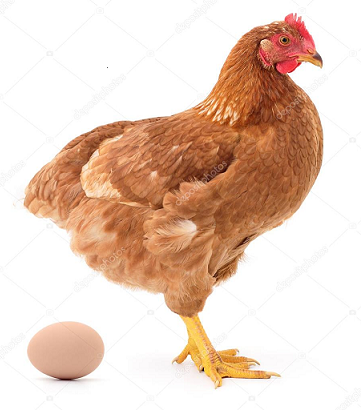 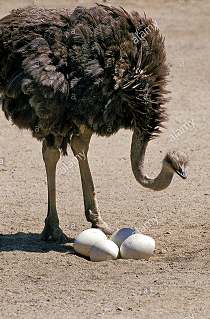 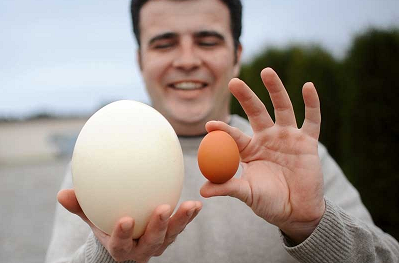   KARTA PRACY – „Jajko duże – jajko małe” – poniższą kartę pracy można wydrukować lub samodzielnie narysować na kartce.Polecenie – pokoloruj duże jajka na żółto, a małe na brązowo.Moja pisankaWykonanie pisanki razem z rodzicem, dowolną techniką na ugotowanym jajku lub wydmuszce. Poniżej znajduje się propozycja sposobu wykonania. „Pastelowa pisanka” - materiały i przybory:jajka [gotowane lub wydmuszki]kieliszek do jajkabibułanożyczkipojemnik z wodą1. Kolorową bibułę tniemy na niewielkie kwadraciki i umieszczamy w płaskim pojemniku.2. Jajko umieszczamy w kieliszku, delikatnie moczymy kwadracik z bibułki i „naklejamy” na jajko. Bibułka pod wpływem wody puszcza kolor barwiąc jajko.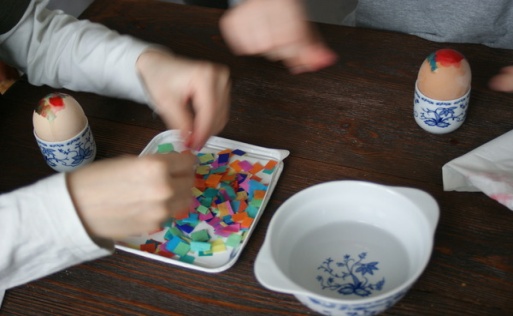 3. Całe jajko oklejamy w ten sposób a następnie pozostawiamy do wyschnięcia.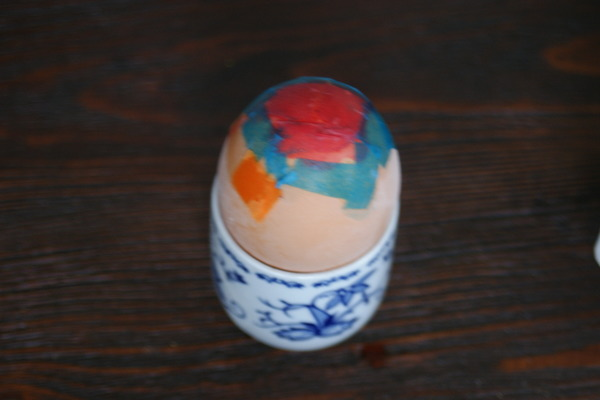 4. Wysuszoną bibułkę odklejamy od jajka i gotowe!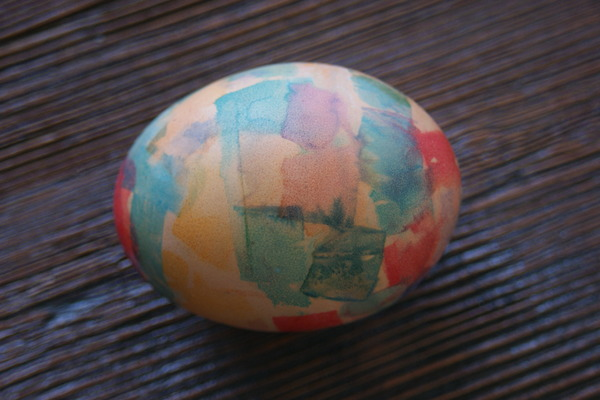 „Cukrowa pisanka” - materiały i przybory:wydmuszkipatyczki do szaszłykówfarba plakatowapędzelki, podkładki [u nas talerzyki]miseczka z kilkoma łyżkami cukrubryła plasteliny1. Osuszoną wydmuszkę nabijamy na patyczek od szaszłyka, jeśli wydmuszka rusza się na patyczku, to z jednej strony zabezpieczamy ją odrobiną plasteliny. Tak przygotowaną wydmuszkę dokładnie malujemy farbami.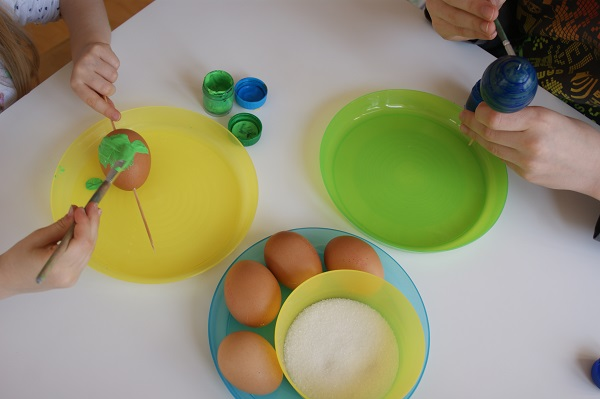 2. Pomalowaną wydmuszkę umieszczamy nad talerzykiem i jeszcze mokrą posypujemy dokładnie cukrem. Nadmiar cukru strząsamy na talerzyk a potem wsypujemy z powrotem do miseczki.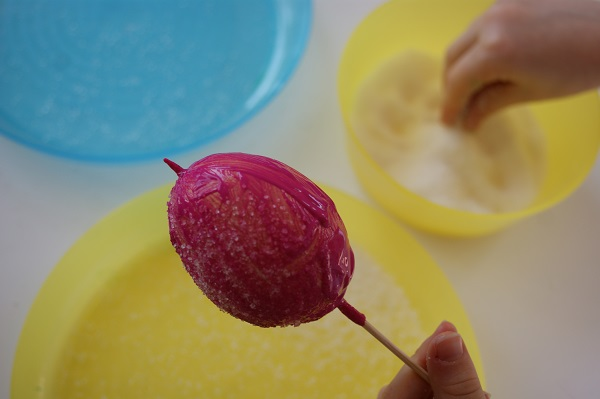 3. Tak przygotowane pisanki na patyczkach wbijamy w bryłę plasteliny i pozostawiamy do wyschnięcia.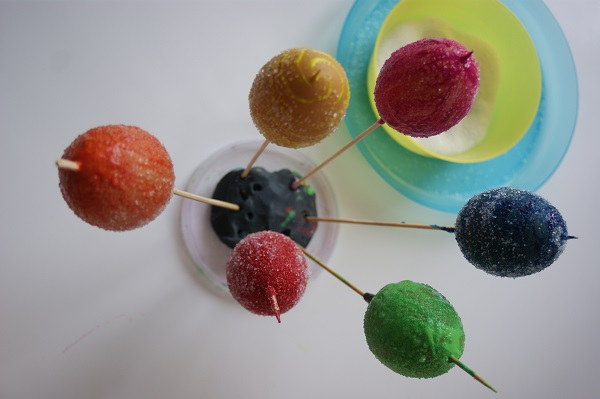 Wykonaną pisankę prosimy sfotografować i przesłać na adres przedszkola w celu umieszczenia zdjęć w galerii Delfinków.DLA CHĘTNYCH:Ozdobienie sylwety wielkiego jajka wykonanego z masy papierowej, którego wykonanie było opisane w zajęciach z dnia 03.04.2020 r.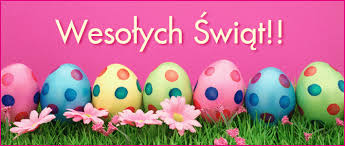 